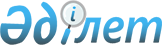 Об определении видов общественно-полезных работ
					
			Утративший силу
			
			
		
					Постановление акимата Нуринского района Карагандинской области от 22 апреля 2010 года N 08/05. Зарегистрировано Управлением юстиции Нуринского района Карагандинской области 28 мая 2010 года N 8-14-121. Утратило силу - постановлением акимата Нуринского района Карагандинской области от 20 июля 2011 года N 14/01      Сноска. Утратило силу - постановлением акимата Нуринского района Карагандинской области от 20.07.2011 N 14/01.       

В соответствии с Уголовным кодексом Республики Казахстан от 16 июля 1997 года и Законом Республики Казахстан от 23 января 2001 года "О местном государственном управлении и самоуправлении в Республике Казахстан" акимат района ПОСТАНОВЛЯЕТ:



      1. Определить виды общественно-полезных работ согласно приложения.



      2. Акимам сел и поселков принять меры по реализации настоящего постановления.



      3. Контроль за исполнением настоящего постановления возложить на заместителя акима района Даутову Зару Ахметжановну.



      4. Настоящее постановление вводится в действие по истечению десяти календарных дней после дня его официального опубликования.      Аким района                                С. Шайдаров

Приложение

к постановлению акимата района

N 08/05 от 22 апреля 2010 года 

Виды

общественно-полезных работ:      1. Уборка бытовых отходов.

      2. Очистка территорий от наледи.

      3. Очистка территорий от снега.

      4. Очистка территорий от мусора.

      5. Очистка территорий от бытовых отходов.

      6. Очистка территорий от сорняка.

      7. Сбор и вывоз мусора.

      8. Обрезка порослей.

      9. Обрезка деревьев.

      10. Побелка деревьев.

      11. Посадка деревьев.

      12. Ремонт изгороди.

      13. Покраска изгороди.

      14. Побелка зданий.

      15. Покраска зданий.

      16. Разбивка цветочных клумб.

      17. Перекопка газонов.

      18. Откос травы.

      19. Сбор и сжигание мусора.
					© 2012. РГП на ПХВ «Институт законодательства и правовой информации Республики Казахстан» Министерства юстиции Республики Казахстан
				